ANGLEŠČINA  - 4. a in b, četrtek, 23. 4.Ponovimo: ponovno si oglej video oz. ppt predstavitev - there is/ there are - vključi zvok (naloge na koncu ni potrebno ponovno delati): predstavitev PPT  ali   videoNato preveri povedi, ki si jih v torek napisal(a) pri zadnji nalogi v videu. Ali so pravilne, si mogoče ugotovil(a) kakšne napake? Popravi jih, nato mi te povedi s sliko vred pošlji v pregled (tisti, ki ste to že storili, ni treba ponovno, ker sem vam že popravila). Odpri si spletni učbenik na strani 94 in vsaj 2x poslušaj pesmico, zraven tudi zapoj. Nalogo 2 spodaj lahko narediš samo ustno, oštevilčiti je treba kvadratke, tako kot gredo po vrsti v pesmici. (little – majhna, drobcena; lovely - ljubka)Zadnjič smo se naučili kako tvorimo trdilne povedi z there is (ednina) / there are (množina). Danes pa si poglejmo kako tvorimo vprašalne povedi in odgovore.      Preberi spodnjo razlago in jo nato odpri še kot »zvočno« predstavitev. TUKAJ!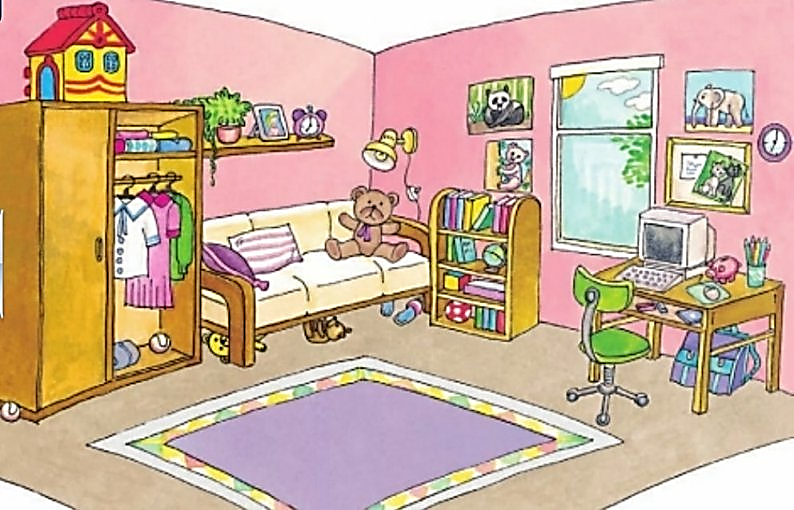 Odpri si spletni učbenik na strani 95 in poslušaj nalogo 1 ter jo reši. Če si je ne moreš natisniti,  prepiši tabelo (vpr. in odg.) pod sliko.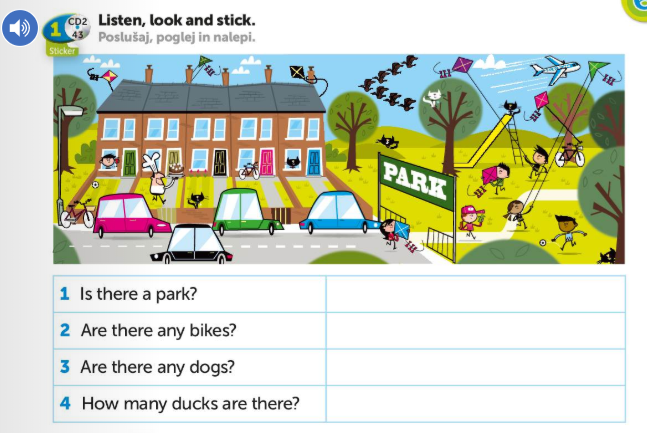  Nato poslušaj še nalogo 2, poslušaj o vsaj 3x, zraven glasno izgovarjaj.